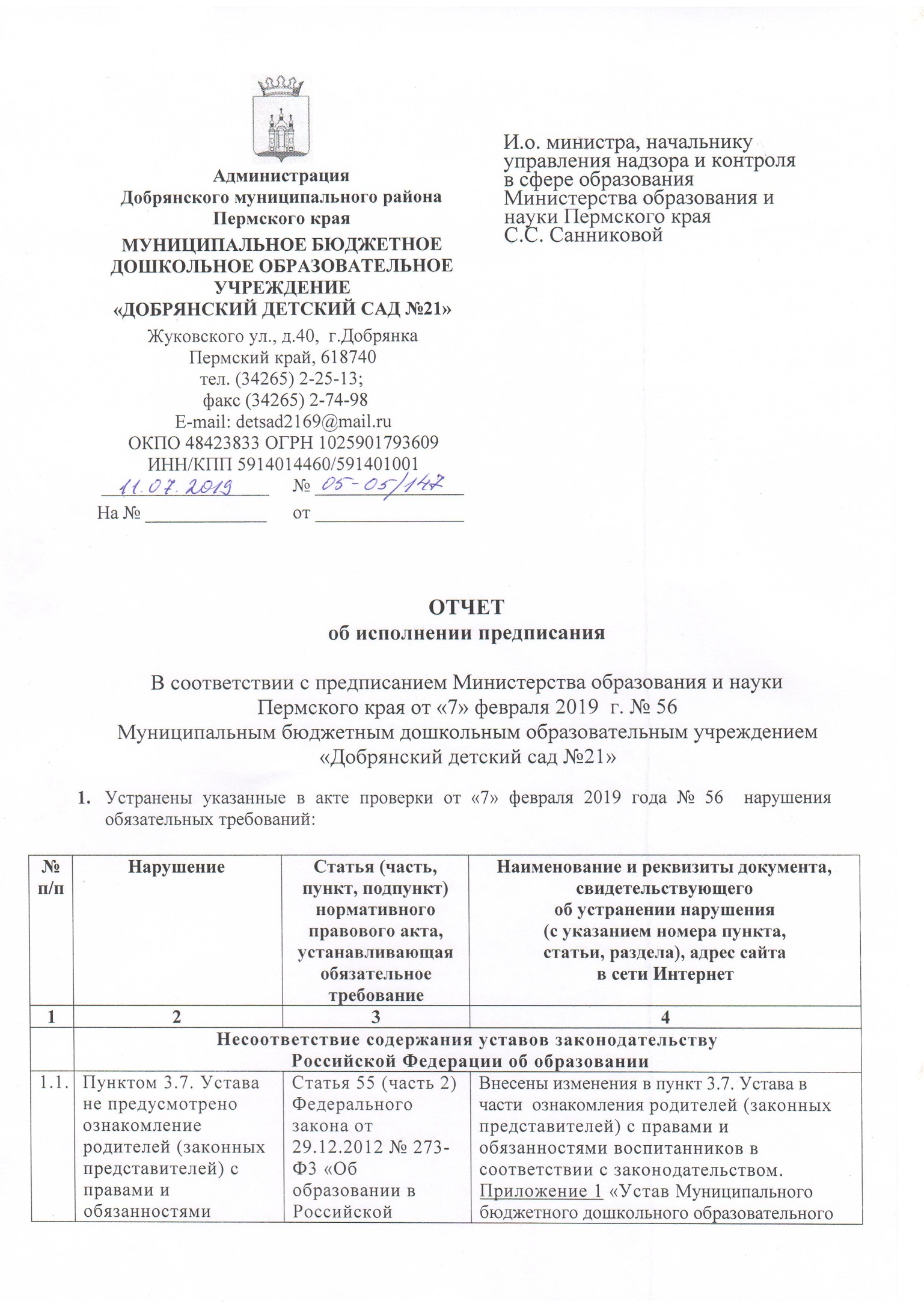 Приняты следующие меры к устранению причин, способствующих совершению нарушений обязательных требований, и их неукоснительному соблюдению:Разработан План мероприятий   по устранению нарушений,  выявленных в ходе плановой выездной проверки Министерства образования и  науки Пермского края  за соблюдением законодательства при осуществлении образовательной деятельности, проводимой  6 – 7 февраля 2019 года. Приказ  от 11.02.2019№ 265-01-07-19. Издан приказ «Об устранении нарушений по результатам проверки Рособрнадзора» от 11.02.2019 года за № 265-01-07-19Проведено заседание педагогического коллектива по результатам проверки 11.02.2019 года, протокол № 3.Проведено общее собрание трудового коллектива, с включением в повестку вопроса: «Отчёт о проведении плановой выездной проверки Министерства образования и науки Пермского края», протокол № 3 от 14.02.2019 года.Проведено заседание педагогического коллектива (после завершения процедуры реорганизации) 05.06.2019 года, протокол № 1,  по устранению нарушений,  выявленных в ходе плановой выездной проверки Министерства образования и  науки Пермского края  за соблюдением законодательства при осуществлении образовательной деятельности.Принято решение о привлечении к дисциплинарной ответственности следующих должностных лиц, допустивших ненадлежащее исполнение своих обязанностей:Сухорословой М.А. – секретаряШевченко Л.Б. – заместителя заведующего по ВМРГоршковой Н.Н. – инспектор по кадрамПриложение: заверенные руководителем организации ксерокопии документов (устава, локального нормативного акта, приказа, штатного расписания, справки, экспертного заключения и т.д.), подтверждающих устранение нарушений и принятие вышеуказанных мер.  «Устав Муниципального бюджетного дошкольного образовательного учреждения «Добрянский детский сад №21»Выписка из протокола общего собрания коллектива № 14.2.1. Выписка из протокола общего родительского собрания № 1Копия Локального нормативного акта «Положение о порядке регламентации бесплатного пользования педагогическими работниками образовательными, методическими и научными услугами образовательной организации»Копия локального нормативного акта «Правила внутреннего трудового распорядка»Копия локального нормативного акта «Положение о комиссии по урегулированию споров между участниками образовательных отношений»         Приказ «Об утверждении комиссии по урегулированию споров в МБДОУ «Добрянский детский сад №21»          Приказ  «О дисциплинарном взыскании»          Образец заявления о приёме в организацию          Отчёт о результатах  самообследованияСправка-подтверждениеОсновная образовательная программа ДОУ («ООП МБДОУ 21»Приказ «Об  устранении нарушений прав педагогических работников при проведении аттестации  на   соответствие занимаемой должности»Копии удостоверений КПК руководителей рабочей группы Приказ «О проведении тематического контроля мобильных центров активности» от 28.02.2019 года за № 265-01-07-25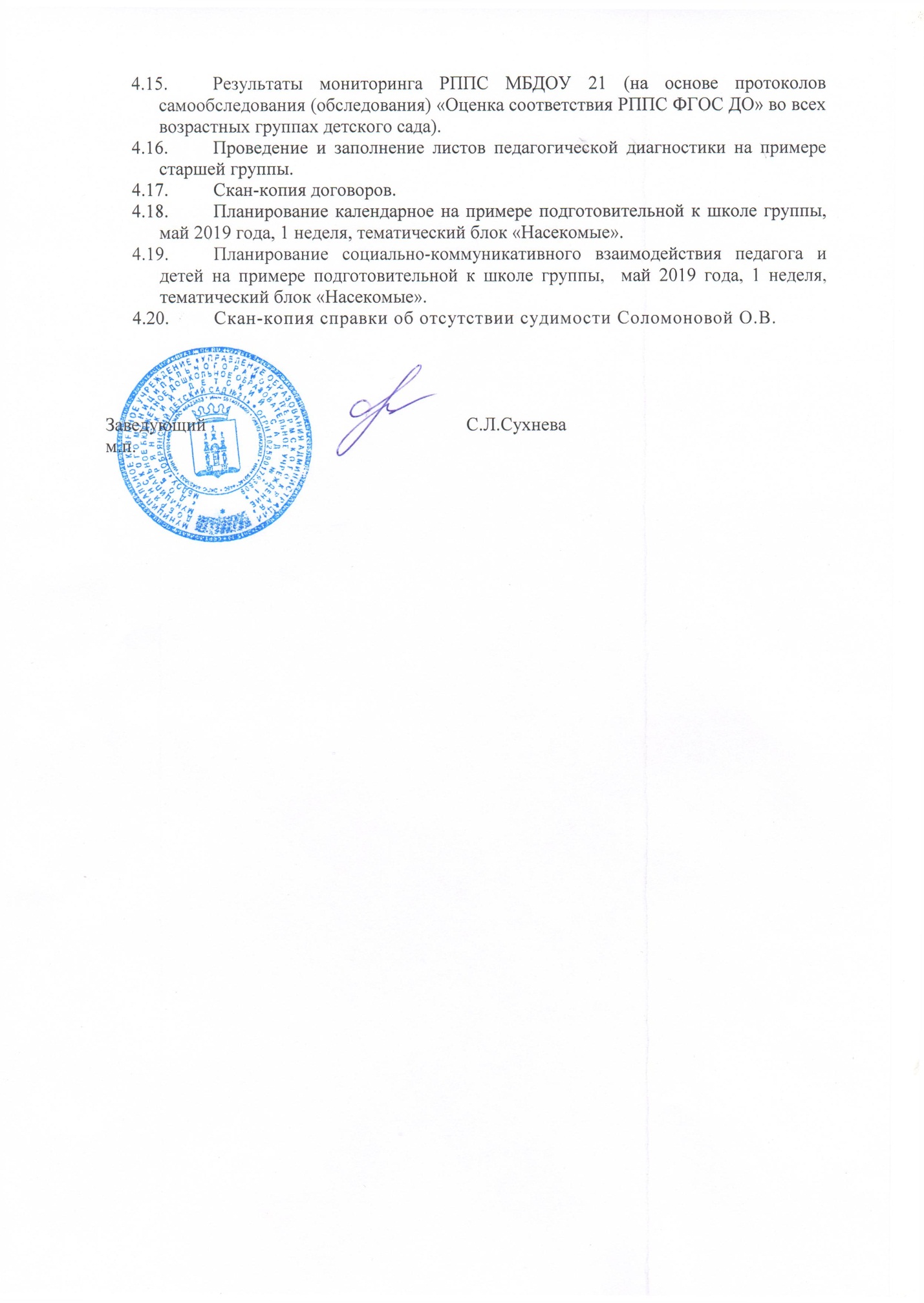 Пунктом 3.7. Устава не предусмотрено ознакомление родителей (законных представителей) с правами и обязанностями воспитанников.Статья 55 (часть 2) Федерального закона от 29.12.2012 № 273-Ф3 «Об образовании в Российской Федерации» (далее - Федеральный закон № 273-ФЭ).Внесены изменения в пункт 3.7. Устава в части  ознакомления родителей (законных представителей) с правами и обязанностями воспитанников в соответствии с законодательством.Приложение 1 «Устав Муниципального бюджетного дошкольного образовательного учреждения «Добрянский детский сад №21» от 20 мая 2019 г. № СЭД-265-01-06-86 Ссылка на сайт: http://ds20.dobryanka-edu.ru/upload/versions/20981/18458/0.pdf - уставПункты 4.1.2.1., 4.1.3.1 устава противоречат требованиям законодательства в части ограничения права всех работников на участие в управлении организацией. Данное право предоставлено только работникам,для которых данное место работы являетсяосновнымСтатья 47 (пункт 9 части 3) Федерального закона № 273-ФЭ.Внесены изменения  в пункты 4.1.2.1., 4.1.3.1 Устава о  праве всех работников на участие в управлении организацией в соответствии с законодательством.Приложение 1.  «Устав Муниципального бюджетного дошкольного образовательного учреждения «Добрянский детский сад №21» от 20 мая 2019 г. № СЭД-265-01-06-86http://ds20.dobryanka-edu.ru/upload/versions/20981/18458/0.pdf - уставУставом не определены цели, на которые направляется имущество образовательного учреждения при его ликвидации, после удовлетворения требований кредиторов.Статья 102 (часть 3) Федерального закона № 273-Ф3.Внесены изменения в пункт 6.6.  Устава  в части  использования имущества Учреждения при его ликвидации:«В случае принятия решения о ликвидации Учреждения создаётся ликвидационная комиссия. Имущество Учреждения, оставшееся после удовлетворения требований кредиторов, а также имущество, на которое в соответствии с федеральными законами не может быть обращено взыскание по обязательствам Учреждения, направляется на цели развития образования» Приложение 1.  «Устав Муниципального бюджетного дошкольного образовательного учреждения «Добрянский детский сад №21» от 20 мая 2019 г. № СЭД-265-01-06-86 http://ds20.dobryanka-edu.ru/upload/versions/20981/18458/0.pdf - уставПункт 2.4.2.1 не соответствует законодательству в части видов деятельности.Статья 23 Федерального закона № 273-ФЭ.Пункт 2.4.2.1. Устава приведён в  соответствие с законодательством:«Учреждение вправе осуществлять образовательную деятельность по дополнительным общеразвивающим программам, реализация которых не является основной целью его деятельности»Приложение 1.  «Устав Муниципального бюджетного дошкольного образовательного учреждения «Добрянский детский сад №21» от 20 мая 2019 г. № СЭД-265-01-06-86http://ds20.dobryanka-edu.ru/upload/versions/20981/18458/0.pdf - устав2Нарушение требований к наличию, содержанию, разработке и принятию локальных нормативных актовНарушение требований к наличию, содержанию, разработке и принятию локальных нормативных актовНарушение требований к наличию, содержанию, разработке и принятию локальных нормативных актовЛокальный нормативный акт «Положение о порядке регламентации бесплатного пользования педагогическими работниками образовательными, методическими и научными услугами образовательной организации», в нарушение принципа коллегиальности принят единолично руководителем.Статья 26 Федерального закона № 273-ФЭ.Локальный нормативный акт «Положение о порядке регламентации бесплатного пользования педагогическими работниками образовательными, методическими и научными услугами образовательной организации» рассмотрен и  принят на Общем собрании коллектива 20.05.2019 года, протокол № 1.Приложение 2:   Выписка из протокола общего собрания № 1 Приложение 3.  Копия Локального нормативного акта «Положение о порядке регламентации бесплатного пользования педагогическими работниками образовательными, методическими и научными услугами образовательной организации»Ссылка на сайт:http://ds20.dobryanka-edu.ru/svedenija_ob_obrazovatelnoj_organizacii/dokumenty/На титульном листе локального нормативного акта «Правила внутреннего трудового распорядка» имеется отметка о принятии его коллегиальным органом управления организации, а именно общим собранием трудового коллектива (протокол № 37 от 05.02.2014).Но вместе с тем, протокол общего собрания от 05.02.2014 отсутствует.Статьи 26 (часть 4), 30 Федерального закона № 273-Ф3.Локальный нормативный акт «Правила внутреннего трудового распорядка» рассмотрен и  принят на Общем собрании коллектива 20.05.2019 года, протокол № 1.Приложение: 2  Выписка из протокола общего собрания коллектива № 1Приложение 3 Копия Локального нормативного акта «Правила внутреннего трудового распорядка»Ссылка на сайт: http://ds20.dobryanka-edu.ru/svedenija_ob_obrazovatelnoj_organizacii/dokumenty/Нарушение обязательных требований законодательства Российской Федерации в сфере образования, предусмотренные статьей 28 Федерального закона от 29.12.2012 №273-Ф3 «Об образовании в Российской Федерации», в том числе:Нарушение обязательных требований законодательства Российской Федерации в сфере образования, предусмотренные статьей 28 Федерального закона от 29.12.2012 №273-Ф3 «Об образовании в Российской Федерации», в том числе:Нарушение обязательных требований законодательства Российской Федерации в сфере образования, предусмотренные статьей 28 Федерального закона от 29.12.2012 №273-Ф3 «Об образовании в Российской Федерации», в том числе:3Нарушение п. 1 ч. 3 ст. 28: разработка и принятие правил внутреннего распорядка обучающихся, правил внутреннего трудового распорядка, иных локальных нормативных актов Нарушение п. 1 ч. 3 ст. 28: разработка и принятие правил внутреннего распорядка обучающихся, правил внутреннего трудового распорядка, иных локальных нормативных актов Нарушение п. 1 ч. 3 ст. 28: разработка и принятие правил внутреннего распорядка обучающихся, правил внутреннего трудового распорядка, иных локальных нормативных актов Комиссия по урегулированию споров (далее - Комиссия) не функционирует. Отсутствует информация о графике работы и способах обращения в Комиссию на официальном сайте организации в информационнотелекоммуникационной сети Интернет и на стенде в организации.Статья 45 (части 2-6) Федерального закона № 273-Ф3.Локальный нормативный акт «Положение о комиссии по урегулированию споров между участниками образовательных отношений» (далее Положение о комиссии) рассмотрен и  принят на Общем собрании коллектива 20.05.2019 года, протокол № 1.Приложение 2: Выписка из протокола общего собрания коллектива № 1Приложение 2:1. Выписка из протокола общего родительского собрания № 1Информация о графике работы и способах обращения в Комиссию содержится в Положение о комиссии в параграфе 5 «Порядок работы комиссии», а также  на официальном сайте организации в информационно-телекоммуникационной сети Интернет и на стенде в организации.Приложение 5:   Копия Локального нормативного акта «Положение о комиссии по урегулированию споров между участниками образовательных отношений»Ссылка на сайт:  http://ds20.dobryanka-edu.ru/svedenija_ob_obrazovatelnoj_organizacii/dokumenty/  Пункт 1 приказа от 17.01.2019 № 265-01 - 07-8 «Об утверждении комиссии по урегулированию споров» не соответствует законодательству в части количественного состава комиссии. Статья 45 (части 2-6) Федерального закона № 273-ФЭ.Количественный состав членов Комиссии по урегулированию споров приведён в соответствие с действующим  законодательством приказом руководителя от 20.05.2019 года за № 265-01-07-71 «Об утверждении комиссии по урегулированию споров в МБДОУ «Добрянский детский сад №21»Приложение:6 Приказ «Об утверждении комиссии по урегулированию споров в МБДОУ «Добрянский детский сад №21»Ссылка на сайт: http://ds20.dobryanka-edu.ru/svedenija_ob_obrazovatelnoj_organizacii/dokumenty/4Нарушение п. 8. ч. 3 ст.28: прием обучающихсяв образовательную организациюНарушение п. 8. ч. 3 ст.28: прием обучающихсяв образовательную организациюНарушение п. 8. ч. 3 ст.28: прием обучающихсяв образовательную организациюВ нарушение требований законодательства нарушены сроки издания распорядительных актов о приеме следующих воспитанников:Чиркова Артема (договор с родителями заключен 07.08.2017 г., а приказ издан;Залесных Ивана (договор с родителями заключен 07.08.2017, а приказ издан.Пункт 17 Порядка приема на обучение по образовательным программам дошкольного образования», утвержденного Приказом Минобрнауки России от 08.04.2014 № 293 (далее - Порядок приема).Вынесено дисциплинарное взыскание, Приказ от 12.02.2019 года № 265-01-07-20  «О дисциплинарном взыскании», Сухорословой М.А. – секретарю МБДОУ «Добрянский детский сад №21»   за нарушение  сроков издания распорядительных актов о приеме  воспитанников в образовательное учреждение. Приложение 7:  Приказ  «О дисциплинарном взыскании»Заявление о приеме в организацию не соответствует требованиям законодательства в части отсутствия подписи родителей (законных представителей):о согласии на обработку их персональных данныхи персональных данных ребенка;об ознакомлении родителейс другими документами, регламентирующими организацию и осуществление образовательной деятельности.Пункты 6, 12 Порядка приема.Заявление о приеме в организацию приведено в  соответствии с Приказом Минобрнауки России от 08.04.2014 № 293 «Об утверждении Порядка приема на обучение по образовательным программам дошкольного образования: Образовательная организация знакомит родителей (законных представителей) со своим уставом, лицензией на осуществление образовательной деятельности, с образовательными программами и другими документами, регламентирующими организацию и осуществление образовательной деятельности, права и обязанности воспитанников. Факт ознакомления родители (законные представители) ребенка фиксируют в заявлении о приёме, и заверяет личной подписью. Подписью родители (законные представители) ребенка, фиксируют также согласие на обработку их персональных данных и персональных данных ребенка в порядке, установленном законодательством РФ.Приложение 8:  Образец заявления о приёме в организациюСсылка на сайт: http://ds20.dobryanka-edu.ru/svedenija_ob_obrazovatelnoj_organizacii/dokumenty/5Нарушение п. 13 ч. 3 ст. 28: проведение самообследования, обеспечение функционирования внутренней системы оценкикачества образованияНарушение п. 13 ч. 3 ст. 28: проведение самообследования, обеспечение функционирования внутренней системы оценкикачества образованияНарушение п. 13 ч. 3 ст. 28: проведение самообследования, обеспечение функционирования внутренней системы оценкикачества образования5.1Отсутствует анализ показателей деятельности организации, подлежащей самообследованию.Пункт 6 Порядка проведения самообследования образовательной организацией, утвержденного Приказом Минобрнауки России от 14.06.2013 № 462; Приказ Минобрнауки Россииот 10.12.2013 № 1324 «Об утвержденииВ ходе самообследования ДОУ, произведён анализ показателей деятельности за 2018 учебный год: «Анализ показателей за 2018 год  указывает на то, что ДОУ имеет достаточную инфраструктуру, которая соответствует требованиям СанПиН 2.4.1.3049-13 «Санитарно-эпидемиологические требования к устройству, содержанию и организации режима работы дошкольных образовательных организаций» и позволяет реализовывать образовательные программы в полном объёме. 	По результатам самообследования ДОУ можно сделать вывод: деятельность ДОУ соответствует требованиям законодательства. Обеспечение образовательного процесса в целом соответствует  ООП ДОУ. Помещения оснащены развивающей предметно-пространственной средой. Педагоги удовлетворены качеством методического обеспечения образовательного процесса. Учтены особенности развития разных групп воспитанников. Созданы условия для творческого роста педагогов. Создаваемые в ДОУ условия предполагают обеспечение полноценного развития каждого ребёнка, и прежде всего, его личностного развития, что является генеральной линией ФГОС ДО.Показатели, подлежащие самообследованию, особым изменениям в 2018 году не подверглись.Приложение 9: «Отчёт о результатах по самообследованию», пункт 5.1. ст.12Ссылка на сайт: http://ds20.dobryanka-edu.ru/upload/versions/20981/18458/0002Otchet_po_samoobsledovaniju.pdf 6Нарушения обязательных требований законодательства Российской Федерации, связанные с размещением информации на официальном сайтеНарушения обязательных требований законодательства Российской Федерации, связанные с размещением информации на официальном сайтеНарушения обязательных требований законодательства Российской Федерации, связанные с размещением информации на официальном сайте6.1Официальный сайт организации в информационно-телекоммуникационной сети Интернет (http://ds21.dobryank.a- edu.ru/svedeniia ob obrazovatelnoi oreanizaСтатьи 28 (пункт 21 части 3), 29 Федерального закона № 273-ФЭ;Правила размещения на официальном сайте образовательной организации информационнотелекоммуникационной сети «Интернет» и обновления информации об образовательной организации», утвержденные постановлением Правительства РФ от 10.07.2013 № 582;Пункт 3.6.Требований к структуре официального сайта образовательной организации в информационнотелекоммуникационной сети «Интернет» и формату предоставления на нем информации», утвержденные приказом Федеральной службы по надзору в сфере образования и науки от 29.05.2014 № 785.В подраздел «Руководство. Педагогический (научно-педагогический) состав» внесены  сведения об уровне образования, квалификации, наименование направления подготовки и (или) специальности Фаисхановой Г.Ф.Внесены   сведения о повышении квалификации и  профессиональной переподготовке  следующих педагогов - Шаровой О.А., Меркурьевой О.Б., и других.Ссылка на страницу сайта МБДОУ «Добрянский детский сад №»21», где расположена информация по педагогам –Педагогический состав (главный корпус- http://ds20.dobryanka-edu.ru/svedenija_ob_obrazovatelnoj_organizacii/rukovodstvo._pedagogicheskij_nauchno-pedagogicheskij_sostav/По состоянию на 09.07.2019 года педагоги Ерофеева А.Е., Трапезникова Г.А. и   Черных А.С. в МБДОУ 21 не работают.Приложение10: Справка-подтверждение6.1cii/osnovnyje svedenija/) не соответствует установленным требованиям в части отсутствия информации, обязательной для размещения на сайте. В подразделе «Руководство. Педагогический (научнопедагогический) состав» не указаны сведения об уровне образования, квалификации, наименование направления подготовки и (или) специальности Ерофеевой А.Е., Фаисхановой Г.Ф., отсутствуют сведения о повышении квалификации и (или) профессиональной переподготовке (при наличии) следующих педагогов - Трапезниковой Г.А., Шаровой О.А., Меркурьевой О.Б., Черных А.С. и других.Статьи 28 (пункт 21 части 3), 29 Федерального закона № 273-ФЭ;Правила размещения на официальном сайте образовательной организации информационнотелекоммуникационной сети «Интернет» и обновления информации об образовательной организации», утвержденные постановлением Правительства РФ от 10.07.2013 № 582;Пункт 3.6.Требований к структуре официального сайта образовательной организации в информационнотелекоммуникационной сети «Интернет» и формату предоставления на нем информации», утвержденные приказом Федеральной службы по надзору в сфере образования и науки от 29.05.2014 № 785.В подраздел «Руководство. Педагогический (научно-педагогический) состав» внесены  сведения об уровне образования, квалификации, наименование направления подготовки и (или) специальности Фаисхановой Г.Ф.Внесены   сведения о повышении квалификации и  профессиональной переподготовке  следующих педагогов - Шаровой О.А., Меркурьевой О.Б., и других.Ссылка на страницу сайта МБДОУ «Добрянский детский сад №»21», где расположена информация по педагогам –Педагогический состав (главный корпус- http://ds20.dobryanka-edu.ru/svedenija_ob_obrazovatelnoj_organizacii/rukovodstvo._pedagogicheskij_nauchno-pedagogicheskij_sostav/По состоянию на 09.07.2019 года педагоги Ерофеева А.Е., Трапезникова Г.А. и   Черных А.С. в МБДОУ 21 не работают.Приложение10: Справка-подтверждение7Несоответствие содержания образовательных программ образовательных организаций федеральным государственным образовательным стандартамНесоответствие содержания образовательных программ образовательных организаций федеральным государственным образовательным стандартамНесоответствие содержания образовательных программ образовательных организаций федеральным государственным образовательным стандартамОсновная образовательная программа дошкольного образования (далее - ООП ДО) разработана на основе примерной образовательной программы не соответствующей возрастным особенностям детей.Статья 12 (часть 6) Федерального закона № 273-Ф3; Федеральный государственный образовательный стандарт дошкольного образования, утвержденный приказом Минобрнауки России от 17.10.2013 № 1155 (далее - ФГОС ДО).Основная образовательная программа МБДОУ  «Добрянский детский сад №21» разработана на основе:- Федерального государственного  образовательного стандарт дошкольного образования (приказ Минобрнауки России от 17.10.2013 № 1155);- с учётом Примерной основной образовательной программы дошкольного образования (одобрена решением федерального учебно-методического объединения по общему образованию (протокол от 20 мая 2015 г. № 2/15);- Образовательной программы дошкольного образования «Истоки» под редакцией Л.А.Парамоновой (программа размещена  в Навигаторе образовательных программ дошкольного образования).  Ссылка: http://Navigator.firo.ruОсновная образовательная программа Муниципального  бюджетного дошкольного образовательного  учреждения «Добрянский детский сад №21»  (далее ООП МБДОУ 21) рассмотрена и принята на педагогическом совете 05.06.2019 года и утверждена руководителем  ДОУ  05.06.2019 года. Приложение 11:  «ООП МБДОУ 21»http://ds20.dobryanka-edu.ru/svedenija_ob_obrazovatelnoj_organizacii/obrazovanije/ - страница «Образование» -Основная общеобразовательная программа МБДОУ "Добрянский детский сад №21"В целевом, организационном разделах ООП ДО не выделена часть, формируемая участниками образовательных отношений.Пункт 2.11.1 ФГОС.В целевом и организационном разделах ООП МБДОУ 21 выделена часть, формируемая участниками образовательных отношений, которая  отражает углублённую линию образовательного процесса ДОУ в направлении познавательного, художественно-эстетического  развития воспитанников Приложение 11: «ООП МБДОУ 21»http://ds20.dobryanka-edu.ru/svedenija_ob_obrazovatelnoj_organizacii/obrazovanije/ - страница «Образование» -Основная общеобразовательная программа МБДОУ "Добрянский детский сад №21"В содержательном разделе ООП ДО отсутствует описание образовательной деятельности с детьми по 5 направлениям развития детей.Пункт 2.6, 2.11.2 ФГОС.В содержательном разделе ООП МБДОУ 21  содержится описание  различных видов деятельности  по 5 направлениям развития и образования  детей (образовательным областям)Приложение 11: «ООП МБДОУ 21» http://ds20.dobryanka-edu.ru/svedenija_ob_obrazovatelnoj_organizacii/obrazovanije/ - страница «Образование» -Основная общеобразовательная програма МБДОУ "Добрянский детский сад №21"В организационном разделе ООП ДО отсутствует описание особенности традиционных событий, праздников, мероприятий, не прописаны особенности развивающей предметнопространственной среды.Пункт 2.11.3 ФГОС.В организационный раздел ООП МБДОУ 21 включён п. 3.5. «Особенности традиционных событий, праздников, мероприятий»Приложение: «ООП МБДОУ 21»Особенности развивающей предметнопространственной среды прописаны в организационном разделе ООП МБДОУ 21 в п.3.6.Приложение11: «ООП МБДОУ 21»http://ds20.dobryanka-edu.ru/svedenija_ob_obrazovatelnoj_organizacii/obrazovanije/ - страница «Образование» -Основная общеобразовательная программа МБДОУ "Добрянский детский сад №21"В организационном разделе ООП ДО необоснованно включен годовой календарный учебный график (учебный план).Пункт 2.7 ФГОС.Из организационного раздела ООП МБДОУ 21 исключён годовой календарный учебный график (учебный план).Приложение11: «ООП МБДОУ 21»http://ds20.dobryanka-edu.ru/svedenija_ob_obrazovatelnoj_organizacii/obrazovanije/ - страница «Образование» -Основная общеобразовательная программа МБДОУ "Добрянский детский сад №21"8Нарушение прав работников образовательных организацийпри проведении аттестацииНарушение прав работников образовательных организацийпри проведении аттестацииНарушение прав работников образовательных организацийпри проведении аттестацииАттестация педагогических работников на соответствие занимаемой должности проводится на основании характеристик аттестуемых (Харина А.А., Голубева Н.В., Кылосова Е.Л., Минкина Ю.Н и другие), а не представлений.Пункт 10 Порядка проведения аттестации педагогических работников 1 организаций, осуществляющих образовательную деятельность, утвержденного приказом Минобрнауки России от 07.04.2014 № 276 (далее - Порядок аттестации).Издан приказ «Об  устранении нарушений прав педагогических работников при проведении аттестации  на   соответствие занимаемой должности» от 11.03.2019 года за № 265-01.-07-27 (п.1)Приложение 12: Приказ «Об  устранении нарушений прав педагогических работников при проведении аттестации  на   соответствие занимаемой должности»В характеристиках отсутствуют следующие сведения о педагогических работниках:- наименование должности на дату проведения аттестации;- дата заключения по этой должности трудового договора;уровень образования и (или) квалификации по специальности или направлению подготовки.Пункт 11 Порядка аттестации.Издан приказ «Об  устранении нарушений прав педагогических работниковпри проведении аттестации  на   соответствие занимаемой должности» от 11.03.2019 года за № 265-01.-07-27 (п.2)Приложение 12: Приказ «Об  устранении нарушений прав педагогических работников при проведении аттестации  на   соответствие занимаемой должности»Не указаны даты ознакомления педагогических работников с представлениями (характеристиками).Пункт 12 Порядка аттестации.Приказ «Об  устранении нарушений прав педагогических работников при проведении аттестации  на   соответствие занимаемой должности» от 11.03.2019 года за № 265-01.-07-27 (п.1)Приложение 12: Приказ «Об  устранении нарушений прав педагогических работников при проведении аттестации  на   соответствие занимаемой должности»9Нарушение требований к условиям реализацииосновной образовательной программыНарушение требований к условиям реализацииосновной образовательной программыНарушение требований к условиям реализацииосновной образовательной программыРазвивающая предметно-пространственная среда не соответствует требованиям ФГОС ДО: содержательной насыщенности, вариативности, трансформируемости, доступности.Пункт.3.3.4 ФГОС.Во исполнение   требования ФГОС ДО, пункта 3.3.4. проведена  работа:Изучены/просмотрены  и проанализированы:  -Методические рекомендации для педагогических работников дошкольных образовательных организаций и родителей детей дошкольного возраста «Организация развивающей предметно-пространственной среды в соответствии с федеральным государственным образовательным стандартом дошкольного образования». /О.А. Карабанова, Э.Ф. Алиева, О.Р. Радионова, П.Д. Рабинович, Е.М. Марич. – М.: Федеральный институт развития образования, 2014. – 96 с.- Статья «Развивающая предметно-пространственная среда детского сада» Редакция от 1 дек 2016 /К.Ю. Белая – лауреат премии Правительства РФ в области образования, заслуженный учитель РФ, к. п. н. - Семинар «Новые решения по созданию развивающей предметно-пространственной среды в условиях ФГОС ДО». /С.А.Аверин, доцент ИППО МГПУ,к.ф.-.н., Л.А.Кандаурова, неропсихолог, семейный психолог, эксперт МОО «Экспертиза для детей».- Вебинар  «Как организовать развивающую предметно-пространственную среду в детском саду». /Оксана Скоролупова, вице-президент по дошкольному образованию Института мобильных образовательных систем (ИМОС)/Обучены руководители рабочей группы (Скорик Т.П., Ермекова О.Б.) по оценке соответствия в РППС ФГОС ДО в МБДОУ 21 /КПК «Моделирование, организация развивающей предметно-пространственной среды в разных возрастных группах ДОО» АНО ДПО «Карьера и образование»Проведён тематический контроль мобильных центров активности. Приказ от 28.02.2019 года. Рекомендации экспертов по результатам проверки выполнены.Произведена  «Оценка соответствия РППС ФГОС ДО» во всех возрастных группах. Заполнены протоколы самообследования. Проведён их анализ. По результатам мониторинга  развивающей предметно-пространственной среды МБДОУ 21, проведенного педагогическим коллективом в  мае 2019  г., педагогический коллектив детского сада оценил РППС на 82 балла из максимального возможного количества – 108 баллов. Приложение 13  Копии удостоверений КПК руководителей рабочей группы Приложение 14  Приказ «О проведении тематического контроля мобильных центров активности» от 28.02.2019 года за № 265-01-07-25Приложение 15:  Результаты мониторинга РППС МБДОУ 21(на основе протоколов самообследования (обследования) «Оценка соответствия РППС ФГОС ДО» во всех возрастных группах детского сада).Не проводится оценка индивидуального развития детей (педагогическая диагностика) для индивидуализации образования (в том числе поддержки ребенка, построения его образовательной траектории развития).Пункт 3.2.3 ФГОС.Оценка индивидуального развития детей (педагогическая диагностика) для индивидуализации образования проводится в соответствии с реализуемой в МБДОУ 21, программой дошкольного образования «Истоки».  В программе «Истоки»   содержится целостная система оценки индивидуального развития детей, позволяющая решать задачи оптимизации образовательной работы, индивидуализации образования (построения индивидуальных образовательных траекторий воспитанников), психолого-педагогической поддержки детей, а также своевременной профессиональной коррекции отклонений в развитии воспитанников.Оценка индивидуального развития детей  реализуется следующим образом: целевые ориентиры, представленные в обобщенном виде во ФГОС ДО,  в программе «Истоки» конкретизируются в содержании интегральных показателей развития и базисных характеристик личности. Они сопровождают  каждый раздел программы «Истоки» и представляют комплексную характеристику развития ребенка на конец каждого психологического возраста (раннего, младшего и старшего дошкольного). Соотнесение реальных проявлений ребенка в его поведении и деятельности с этой «идеальной» картиной дает педагогу представление о том, насколько успешен ребенок в освоении программы.В особых случаях, когда  процесс индивидуализации образования непозволяет ребенку достичь оптимальных результатов повседневной педагогической работы,  проводится комплексное психологическое обследование.Приложение11:   «ООП МБДОУ 21» п.1.2.Приложение 16:  Проведение и заполнение листов педагогической диагностики на примере старшей группы Отсутствует актуальный учебно-методический комплект к ООП ДО.Пункт 5.5.1ФГОС.Приобретён актуальный учебно-методический комплект для реализации  ООП МБДОУ 21.Приложение17:  Скан-копия договоровКалендарно-блочное планирование воспитателей не содержит задач по образовательным областям.Статья 12 (части 5-6) Федерального закона № 273- ФЗ;ФГОС ДО.Принцип комплексно-тематического планирования реализуется в МБДОУ 21 посредством технологии блочно тематического планирования (к.п.н.М.В.Грибанова).Целью блочно-тематического планирования: творческое  осмысление целей, задач и содержания работы (в контексте требований ФГОС ДО и программы «Истоки»).Планирование предусматривает шесть возможных форм интерпретации программного материала, обеспечивающих научность целостность, системность, последовательность, результативность и контролируемость работы с детьми:- комплексные тематические блоки (на 1 и 4 года);-матрицы образовательного компонента;- перспективные планы (в форме педагогической системы);- блоки «Углубление в тему»;- календарные сетки НОД;- конспекты НОД.Технология планирования позволяет оптимально учитывать: интеграцию интеллектуально-познавательной и изобразительной деятельности;  взаимосвязь познавательной и эстетической деятельности;  интеграцию задач разных направлений образовательной работы (ознакомление с окружающим, развитие СУД, речи, изобразительное творчество и т. п.); сезонность, предполагающее календарное размещение тем в соответствии с изменениями в природе;  единство и взаимообусловленности восприятия, познания отражения и творчества.Приложение 18:  Планирование календарное на примере подготовительной к школе группы,  май 2019 года, 1 неделя, тематический блок «Насекомые»Приложение 19:  Планирование социально-коммуникативного взаимодействия педагога и детей на примере подготовительной к школе группы,  май 2019 года, 1 неделя, тематический блок «Насекомые»10Отсутствие справок о наличии (отсутствии) судимости и (или) фактов уголовного преследования в отношении работниковобразовательных организацийОтсутствие справок о наличии (отсутствии) судимости и (или) фактов уголовного преследования в отношении работниковобразовательных организацийОтсутствие справок о наличии (отсутствии) судимости и (или) фактов уголовного преследования в отношении работниковобразовательных организаций10.1В личном деле отсутствует справка о наличии (отсутствии) судимости и (или) фактов уголовного преследования (Соломонова О.В.).Статьи 65,331 Трудового кодекса РФ.В личное  дело воспитателя Соломоновой О.В. внесена  справка об отсутствии судимости и фактов уголовного преследования. Справка от 01.03.2019 года, ГУ МВД России по Пермскому краю информационный центр. Приложение 20: Справка об отсутствии судимости Соломоновой О.В.